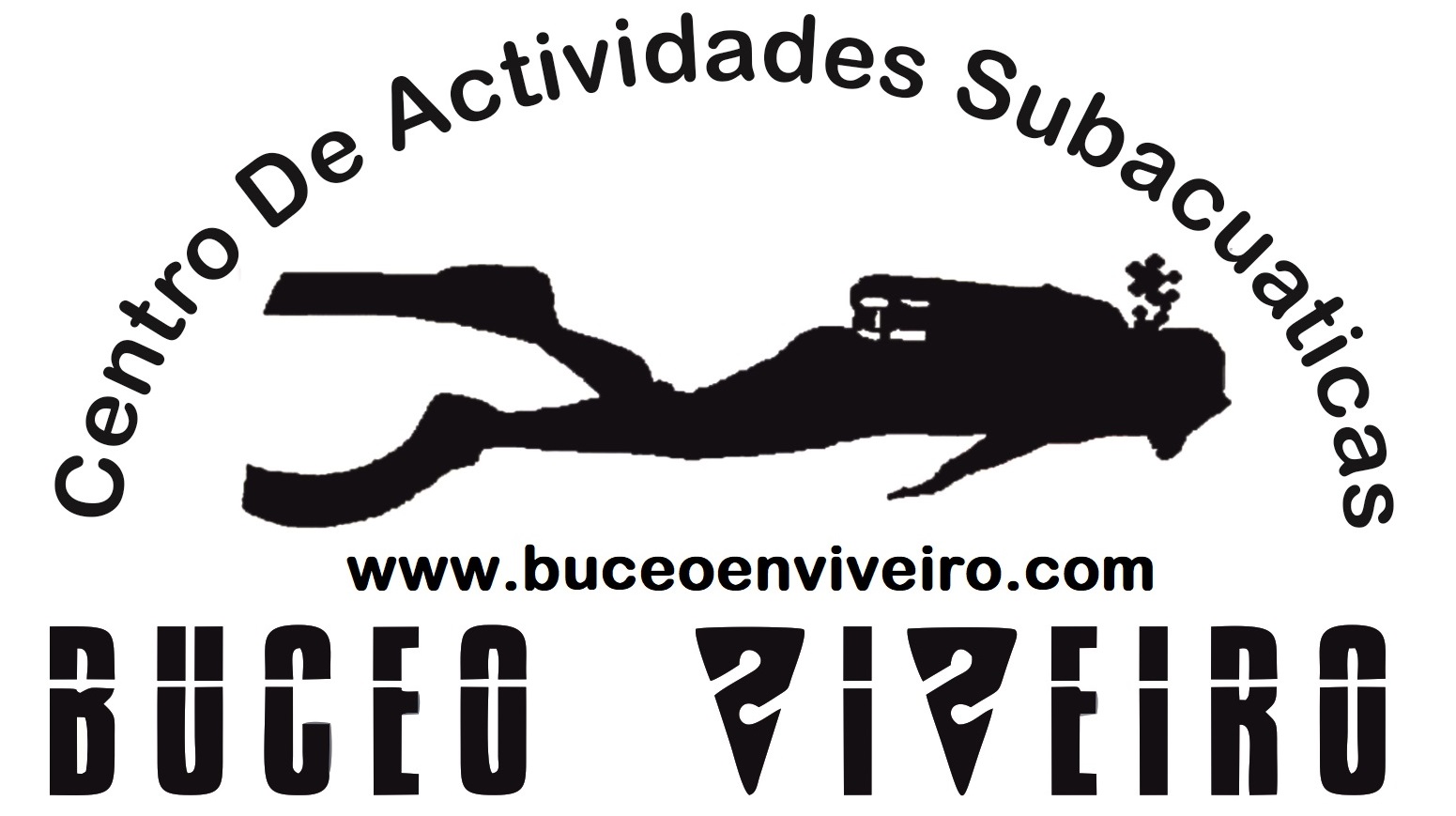 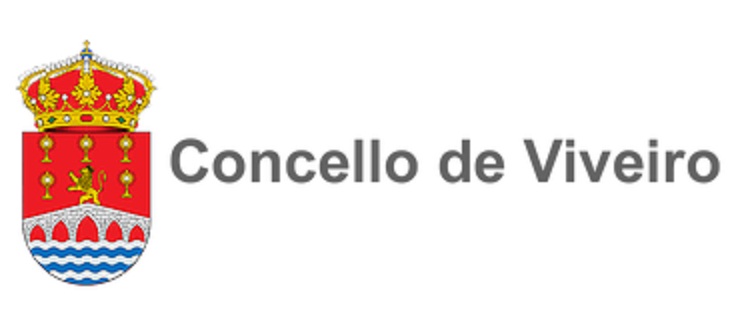 	IiI CAMPEONATO Cazafotosub viveiro VIVEIRO, 08 de JULIO 2018Hoja de inscripciónPor la presente, declaro que todos mis datos arriba indicados son ciertos. Así mismo, declaro encontrarme en perfectas condiciones tanto físicas como psíquicas y conocer los riesgos de este deporte. En todo caso, estando amparado por la Licencia Federativa en vigor a los efectos contemplados en el seguro suscrito al efecto por FEGAS, eximo de toda responsabilidad en cualquier accidente que pudiera ocurrirme en el transcurso de esta competición al club organizador y patrocinadores.Se enviará la hoja de inscripción a imagen@fegas.net con copia a anxobuceoviveiro@gmail.com . Es obligatorio enviar las inscripciones a través de los clubes. En caso de cualquier problema con los mismos, ponerse en contacto con FEGAS.           Y aceptando en su integridad las Bases y Reglamento Particular que regulan este III  CAMPEONATO CAZAFOTOSUB VIVIEIRO CAZA FOTOSUB-APNEA                                            Firma,El documento se firmará el mismo día del Campeonato, en el momento de presentar la documentaciónNombre y Apellidos:Nombre y Apellidos:DNI:DNI:DNI:Domicilio:Población:Provincia:Provincia:CP:CP:Club:Lic. Federativa nº:Lic. Federativa nº:Lic. Federativa nº:Lic. Federativa nº:Teléfono:Correo electrónico:Correo electrónico:Correo electrónico:Correo electrónico:Inscripción de 10 euros, a abonar en el momento de la presentación de documentación.Inscripción de 10 euros, a abonar en el momento de la presentación de documentación.Inscripción de 10 euros, a abonar en el momento de la presentación de documentación.Inscripción de 10 euros, a abonar en el momento de la presentación de documentación.Inscripción de 10 euros, a abonar en el momento de la presentación de documentación.Inscripción de 10 euros, a abonar en el momento de la presentación de documentación.Inscripción de 10 euros, a abonar en el momento de la presentación de documentación.Inscripción de 10 euros, a abonar en el momento de la presentación de documentación.Inscripción de 10 euros, a abonar en el momento de la presentación de documentación.Inscripción de 10 euros, a abonar en el momento de la presentación de documentación.Inscripción de 10 euros, a abonar en el momento de la presentación de documentación.Inscripción de 10 euros, a abonar en el momento de la presentación de documentación.Inscripción de 10 euros, a abonar en el momento de la presentación de documentación.Fecha Límite de inscripción: 4 de Julio 2018